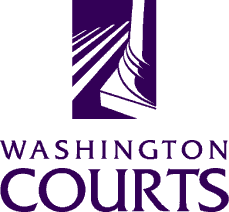 December 22, 2017TO:	Judges, Commissioners, County Clerks, Court Administrators, Libraries, Attorneys, and PublicFROM:	Merrie Gough, AOC Sr. Legal AnalystRE:	July 2017 Summary of Changes to Family Law FormsThe Washington Pattern Forms Committee updated the mandatory Family Law pattern forms in July 2017 (and one form in October 2017) to implement: Laws of 2017, ch. 269 (ESHB 1814), DSHS notification requirementsLaws of 2017, ch. 183 (SSB 5327), Court clerk duties, re Residential Time Summary ReportLaws of 2017, ch. 234 (SHB 1543) Sexual Assault – Parental Rights and ResponsibilitiesImprovements recommended by the legal community. Following are detailed descriptions of the changes:Forms for Use in All Family Law CasesChapter 26.06 RCW – DivorceChapter 26.26.RCWChapter 26.10 RCWModification of Parenting Plan Forms Child Relocation Act FormsForm numberForm title and descriptionFL All Family 117Service AcceptedIn section 1, after “ Summons,” delete “(Attach a copy.)”FL All Family 132Declaration about Public Assistance (Published in October, 2017.)Change docket code to “DAPA.”FL All Family 130Child Support OrderIn the caption, after “Clerk’s action required, add “: WSSR.”On page 4, change section 8. Standard Calculation, as follows:(Check one): 	All children living together – All of the children are living with (name): 	 most of the time.  The other parent must pay child support.  The standard calculation from the Child Support Schedule Worksheets line 17 for the parent paying support is $	.  	Check here if there is a Residential Split– (Eeach parent has at least one of the children from this relationship living with him/her most of the time.)  (Do not use this for 50/50 schedules.)The standard calculation for the parent paying support is $	.  This is from (check one): 	the Attachment for Residential Split Adjustment (Arvey calculation), line G (form WSCSS–Attachment for RSA).  This Attachment to the Child Support Schedule Worksheets is approved by the court and made part of this order.   	other calculation (specify method and attach Worksheet/s): 	.In section 9, Deviation from standard calculation, below the check box option for “The children in this case,” move the following from the fourth sub-check box option to the first sub-check box option:	spend significant time with the parent who owes support. The non-standard amount still gives the other parent’s household enough money for the children’s basic needs. The children do not get public assistance (TANF).Change the beginning of section 10. Monthly child support amount (transfer payment), as follows:After considering the standard calculation in section 8, and whether or not to apply a deviation in section 9, the court orders the following monthly child support amount (transfer payment). 	All children living together  (Name): 	 must pay child support to (name): 	 each month as follows for the children listed below (add lines for additional children if needed): …Change the beginning of section 14, Payment Method, as follows:14.  Payment Method (check either Registry or Direct Pay)  Send payment to the (check one):  	Washington State Support Registry – Send payment to the Washington State Support Registry.  The Division of Child Support (DCS) will forward the payments to the person owed support and keep records of all payments. Address for payment:	Washington State Support Registry
PO Box 45868, Olympia, WA  98504Phone number/s:	1 (800) 922-4306 or 1 (800) 442-5437DCS Enforcement (check oneif Registry is checked above):   	DCS will enforce this order because (check all that apply):   	this is a public assistance case.	one of the parties has already asked DCS for services.	one of the parties has asked for DCS services by signing the application statement at the end of this order (above the Warnings).	DCS will not enforce this order unless one of the parties applies for DCS services or the children go on public assistance.	Direct Pay – Send payment to the Oother parent or non-parent custodian by:	mail to: 	street address or PO box	city	state	zipor any new address the person owed support provides to the parent who owes support.  (This does not have to be his/her home address.)   	other method: 	“In section 19, Health Insurance, change the first section as follows:Important!  Read the Health Insurance Warnings at the end of this order.  	The court is not ordering how health insurance must be provided for the children because the court does not have enough information to determine the availability of accessible health insurance for the children (insurance that could be used for the children’s primary care).  The law requires every parent to provide or pay for health insurance. The Division of Child Support (DCS) or either any parent can enforce the duty to provide or pay for health insurancethis requirement.  (Skip to 20.)  Also in section 19, above “other” change the text around the last check box option as follows:Neither parent can be ordered to pay an amount towards health insurance premiums that is more than 25% of his/her basic support obligation (Worksheets, line 19) unless the court finds it is in the best interest of the children.	A parent has been ordered to pay an amount that is more than 25% of his/her basic support obligation (Worksheets, line 19).  The court finds this is in the children’s best interest because:  In section 20, Health insurance if circumstances change or court has not ordered, change the first to bullet points as follows:A parent, non-parent custodian, or DCS can enforce the medical support requirement.  If a parent does not provide proof of accessible private insurance (insurance that can be used for the children’s primary care), that parent may have tomust:In section 21, Children’s expenses not included in the monthly child support amount, delete the last sentence in the section below the sub-heading “Uninsured medical expenses:”… A parent can ask DCS to collect those expenses, or a parent or non-parent custodian can ask the court for a judgment. …And insert the following at the end of section 21:A person receiving support can ask DCS to collect:expenses owed directly to him/her.  reimbursement for expenses the person providing support was ordered to pay.  an order for a money judgment that s/he got from the court. Near the end of the forms and above the warnings, insert:All the warnings below are required by law and are part of the order.  Do not remove.FL All Family 140Parenting PlanIn section 3a, change the parenthetical information as follows:a.	Abandonment, neglect, child abuse, domestic violence, assault, or sex offense.  (If a parent has any of these problems, the court must limit that parent’s contact with the children, and right to make decisions for the children, and may not require dispute resolution other than court.)  Also in section 3a, change the check box option about “assault” as follows:	Assault – (Parent’s name): 	 (or someone living in that parent’s home) has assaulted or sexually assaulted someone causing grievous physical harm, or causing fear of such harm or resulting in a pregnancyIn section 6, Dispute Resolution, change the beginning as follows:From time to time, the parents may have disagreements about shared decisions or about what parts of this parenting plan mean. To solve disagreements about this parenting plan, the parents will go to a dispute resolution provider or court.  The court may only require a dispute resolution provider if there are no limitations in 3a. a.	To solve disagreements about this parenting plan, tThe parents will go to (check one):In section 7, Custodian, In in the parentheses, change the last sentence as follows:“… The custodian is the person with whom the children are scheduled to spend reside more a majority of their time.”In section 13, Moving with the Children (Relocation), Remove “custodian” and replace it with “relocating person.”  Make the following changes in the first section:“If the custodian person with whom the children are scheduled to reside a majority of their time plans to move (relocating person)…”Then change “custodian” to “relocating person” in the rest of the summary, except for the following two places, when it make sense to use “s/he” instead of “relocating person:”Below the subheading “Exceptions” and in the first bullet point as follows:If the relocating person could not reasonably have known enough information to complete the form in time to give 60 days’ notice, s/he must give notice within 5 days after learning the informationBelow the subheading “Right to move” in the second bullet:The other party has scheduled a hearing to take place no more than 15 days after the date the Objection was served on the relocating person.  (However, the relocating person may ask the court for an order allowing the move even though a hearing is pending if the relocating person believes that s/he or a child is at unreasonable risk of harm.)FL All Family 150Restraining OrderIn the caption, delete “(ORWPNP).”In section 5, Court Orders to the Restrained Person listed in 1, change the “Stay away” provision as follows:	Stay away The Restrained Person must not go onto the grounds of or enter the Protected Person’s home, workplace, or school, and the daycare or school of any child listed in 2.	Also, Tthe Restrained Person must not knowingly go or stay within _____ feet of the Protected Person’s home, workplace, or school, or the daycare or school of any child listed in 2. 	The Restrained Person must stay away from the Protected Person’s home, workplace, or school, and the daycare or school of any child listed in 2.In the section on “Prohibit weapons and order surrender,” the provision about surrender of weapons is changed as follows:immediately turn in any firearms, other dangerous weapons, or concealed pistol license as stated in follow the Order to Surrender Weapons (form All Cases 02-050), signed by the court and filed separately.To add provisions for free service of the restraining order by law enforcement based upon federal law, make the following change in section 6 from:6.  To the person who asked for this order:Fill out a Law Enforcement Information Sheet (form All Cases 01.0400) and give it to the clerk. (Check one): 	You must notify the other party because neither s/he nor his/her lawyer signed this order or was at the hearing when this order was made. Have someone serve a copy of this order to the other party. After serving, the server fills out a Proof of Personal Service (form FL All Family 101) and gives it to you. File the original Proof of Personal Service with the court clerk, and give a copy to the law enforcement agency listed below.	You do not have to notify the other party.  The other party or his/her lawyer signed this order or was at the hearing when this order was made. To:6.  Service:Fill out a Law Enforcement Information Sheet (form All Cases 01.0400) and give it to the clerk. (Check one): 	The other party must be served.  You have a right to have law enforcement serve this order free of change.  The clerk of the court shall forward a copy of this order on or before the next judicial day to 	   County Sheriff's Office   City Police Department where the restrained person lives which shall personally serve the restrained person with a copy of this order and shall promptly complete and return to this court proof of service.  The protected person shall give a copy of this order to law enforcement for service free of charge.  The protected person waives free service by law enforcement and shall make private arrangements for service of this order. Do not serve the Law Enforcement Information Sheet on the Restrained person – it is only for law enforcement.After serving, the server fills out a Proof of Personal Service (form FL All Family 101) and gives it to you. File the original Proof of Personal Service with the court clerk, and give a copy to the law enforcement agency listed below.	The other party does not have to be served because the other party or his/her lawyer signed this order or was at the hearing when this order was made. FL Divorce 201Petition for Divorce (Dissolution)In section 18. Restraining Order, change the “Stay away” option as follows:	Stay away – Order the Respondent not to go onto the grounds of or enter my home, workplace, or school, and the daycare or school of any child listed in 6. 	Also, nNot knowingly to go or stay within 	 feet of my home, workplace, or school, or the daycare or school of any child listed in 6. 	To stay away from my home, workplace, or school, and the daycare or school of any child listed in 6.FL Divorce 202Petition to End Registered Domestic Partnership (Dissolution)In section 18. Restraining Order, change the “Stay away” option as follows:	Stay away – Order the Respondent not to go onto the grounds of or enter my home, workplace, or school, and the daycare or school of any child listed in 6. 	Also, nNot knowingly to go or stay within 	 feet of my home, workplace, or school, or the daycare or school of any child listed in 6. 	To stay away from my home, workplace, or school, and the daycare or school of any child listed in 6.FL Divorce 203Petition for Legal Separation (Marriage)In section 18. Restraining Order, change the “Stay away” option as follows:	Stay away – Order the Respondent not to go onto the grounds of or enter my home, workplace, or school, and the daycare or school of any child listed in 6. 	Also, nNot knowingly to go or stay within 	 feet of my home, workplace, or school, or the daycare or school of any child listed in 6. 	To stay away from my home, workplace, or school, and the daycare or school of any child listed in 6.FL Divorce 204Petition for Legal Separation (Registered Domestic Partnership)In section 18. Restraining Order, change the “Stay away” option as follows:	Stay away – Order the Respondent not to go onto the grounds of or enter my home, workplace, or school, and the daycare or school of any child listed in 6. 	Also, nNot knowingly to go or stay within 	 feet of my home, workplace, or school, or the daycare or school of any child listed in 6. 	To stay away from my home, workplace, or school, and the daycare or school of any child listed in 6.FL Divorce 205Petition to Invalidate (Annul) MarriageIn section 18. Restraining Order, change the “Stay away” option as follows:	Stay away – Order the Respondent not to go onto the grounds of or enter my home, workplace, or school, and the daycare or school of any child listed in 6. 	Also, nNot knowingly to go or stay within 	 feet of my home, workplace, or school, or the daycare or school of any child listed in 6. 	To stay away from my home, workplace, or school, and the daycare or school of any child listed in 6.FL Divorce 206Petition to Invalidate (Annul) Registered Domestic PartnershipIn section 18. Restraining Order, change the “Stay away” option as follows:	Stay away – Order the Respondent not to go onto the grounds of or enter my home, workplace, or school, and the daycare or school of any child listed in 6. 	Also, nNot knowingly to go or stay within 	 feet of my home, workplace, or school, or the daycare or school of any child listed in 6. 	To stay away from my home, workplace, or school, and the daycare or school of any child listed in 6.FL Divorce 211Response to Petition about a MarriageIn section 3. Restraining Order, change the “Stay away” option as follows:	Stay away – Order the Petitioner not to go onto the grounds of or enter my home, workplace, or school, and the daycare or school of any child listed in Petition. 	Also, nNot knowingly to go or stay within 	 feet of my home, workplace, or school, or the daycare or school of any child listed in Petition. 	To stay away from my home, workplace, or school, and the daycare or school of any child listed in PetitionFL Divorce 212Response to Petition about a Registered Domestic PartnershipIn section 3. Restraining Order, change the “Stay away” option as follows:	Stay away – Order the Petitioner not to go onto the grounds of or enter my home, workplace, or school, and the daycare or school of any child listed in Petition.	Also, nNot knowingly to go or stay within 	 feet of my home, workplace, or school, or the daycare or school of any child listed in Petition. 	To stay away from my home, workplace, or school, and the daycare or school of any child listed in Petition. FL Divorce 221Motion for Immediate Restraining Order (Ex Parte)In section 7. Stay away, change the second check box option as follows:	Order my spouse/domestic partner not to go onto the grounds of or enter my home, workplace, or school, and the daycare or school of any child listed in 1. 	Also, nNot knowingly to go or stay within 	 feet of my home, workplace, or school, or the daycare or school of any child listed in 1. 	To stay away from my home, workplace, or school, and the daycare or school of any child listed in 1.FL Divorce 222Immediate Restraining Order (Ex Parte) and Hearing NoticeIn section 7. Stay away, add the following as the second check box option:	The Restrained Person must not go onto the grounds of or enter the Protected Person’s home, workplace, or school, and the daycare or school of any child listed in 4.And delete the last check box option:	The Restrained Person must stay away from the Protected Person’s home, workplace, or school, and the daycare or school of any child listed in 4.FL Divorce 223Motion for Temporary Family Law Order [ ] and Restraining OrderIn section 13, Restraining Order, change the “stay away” provision as follows:	Stay away - Do not go onto the grounds of or enter my home, workplace, or school, and the daycare or school of any child listed in 2. 	Also, dDo not knowingly go or stay within 	 feet of my home, workplace, or school, or the daycare or school of any child listed in 2. 	Stay away from my home, workplace, or school, and the daycare or school of any child listed in 2. FL Divorce 243Residential Time Summary ReportIn the caption, remove “Clerk’s action required.”In the text of the form, after “Submit with final Parenting Plan, only,” change the comma to a period and delete “This form is for statistical reporting purposes only.”FL Parentage 301Petition to Decide ParentageIn section 2, Parties to this case, after “Presumed parent” change the section reference from “4” to “5.”Add the following as the new section 4:4. 	Sexual assault 	Does not apply.  	Petitioner alleges that (children’s names): 	 were born as a result of a sexual assault by (name):  	.  See the Sexual Assault Allegation, filed separately.   Renumber the remaining sections.In section 6, Should the presumed parent continue to be a legal parent, add the following as the second check box option:	See the requests listed in the Sexual Assault Allegation, form FL Parentage 365 filed separately.In section 14, Restraining Order, change the “Stay away” provision as follows:	Stay away – Order (name/s) 	: not to go onto the grounds of or enter my home, workplace, or school, and the daycare or school of any child listed in 1.	Also, nNot knowingly to go or stay within 	 feet of my home, workplace, or school, or the daycare or school of any child listed in 1. 	To stay away from my home, workplace, or school, and the daycare or school of any child listed in 1. In section 16, Summary of Requests, add the following section below the section on “Parentage:”Sexual Assault 	See the requests listed in the Sexual Assault Allegation, form FL Parentage 365 filed separately.  Move the section on Child Support below the section on Parenting Plan / Residential Schedule.FL Parentage 302Declaration about ParentageAdd the following as the new section 2:2. 	Sexual assault 	Does not apply.  	This child was born as a result of a sexual assault by 
(name):	.  See the Sexual Assault Allegation, filed separately.   Important!  File and serve the Sexual Assault Allegation, form FL Parentage 365, together with this Declaration and your Petition or Response.  Renumber the remaining sections.In paragraph 4, Should the presumed parent continue to be a legal parent, add the following as the last check box option:  See the requests listed in the Sexual Assault Allegation, form FL Parentage 365, filed separately.FL Parentage 303Response to Petition to Decide ParentageIn section one, Your response, add the following as the fourth “Section in the Petition:”4.	Sexual assault   I agree   I disagree    I don’t know.Renumber the rest of the sections in the petition.Add the following as new section 3:3. 	Sexual assault 	Does not apply.  	(Children’s names): 	 were born as a result of a sexual assault by (name):  	 against me.  See the Sexual Assault Allegation, filed separately.   In section 5, Restraining Order, change the “Stay away” provision as follows:	Stay away – Order (name/s) 	: not to go onto the grounds of or enter my home, workplace, or school, and the daycare or school of any child listed in the Petition. 	Also, nNot knowingly to go or stay within 	 feet of my home, workplace, or school, or the daycare or school of any child listed in the Petition. 	To stay away from my home, workplace, or school, and the daycare or school of any child listed in the Petition. In section 6, Requests, below “And approve the following orders,” add the following as the first option:Sexual Assault 	See the requests listed in the Sexual Assault Allegation, form FL Parentage 365, filed separately.  Move the Child Support options below the Parenting Plan / Residential Schedule options.FL Parentage 304Residential ScheduleIn section 3a, change the information in parentheses as follows:(If a parent has any of these problems, the court must limit that parent’s contact with the children, and right to make decisions for the children, and may not require dispute resolution other than court.)  Also in section 3a, change the check box about “assault” as follows:	Assault – (Parent’s name): 	 (or someone living in that parent’s home) has assaulted or sexually assaulted someone causing grievous physical harm,  orcausing fear of such harm, or resulting in a pregnancy.  In section 3b, change the information in parentheses as follows:b.	Other problems that may harm the children’s best interests.  (If a parent has any of these problems, the court may limit that parent’s contact with the children and right to make decisions for the children, and may not require dispute resolution other than court.)  In section 5, Custodian, in the parentheses, change the last sentence as follows:“… The custodian is the person with whom the children are scheduled to spend reside more a majority of their time.”In section 11, Moving with the Children (Relocation), remove “custodian” and replace it with “relocating person.”  Make the following changes in the first section:“If the custodian person with whom the children are scheduled to reside a majority of their time plans to move (relocating person)…”Then change “custodian” to “relocating person” in the rest of the summary, except for the following two places, when it make sense to use “s/he” instead of “relocating person:”Below the subheading “Exceptions” and in the first bullet point as follows:If the relocating person could not reasonably have known enough information to complete the form in time to give 60 days’ notice, s/he must give notice within 5 days after learning the informationBelow the subheading “Right to move” in the second bullet:The other party has scheduled a hearing to take place no more than 15 days after the date the Objection was served on the relocating person.  (However, the relocating person may ask the court for an order allowing the move even though a hearing is pending if the relocating person believes that s/he or a child is at unreasonable risk of harm.)FL Parentage 305Motion for Genetic TestingIn section 3, change the bulleted section as follows:claim paternity and show a reasonable probability that the children were conceived through sexual contact between the parties;deny paternity and show a possibility that the children were not conceived through sexual contact between the parties; orThere has been an allegation that the child was born as a result of a sexual assault.FL Parentage 306Order on Motion for Genetic TestingIn section 3, change the bulleted section after the first check box as follows:claim paternity and show a reasonable chance that the children were conceived through sexual contact between the parties; or deny paternity and show a possibility that the children were not conceived through sexual contact between the parties. ; ormake a sexual assault allegation relating to parentage.FL Parentage 315Findings and Conclusions about ParentageIn section 1, add the following as the third check box option: Order after Sexual Assault Fact-Finding Hearing on (date): 	Below the fourth check box option, add the following as the third sub-check box option: Legal Guardian (name):  	  This person’s lawyerIn section 4, after “Conclusions,”  add the following as the last check box option:	The court should not decide parentage according to the genetic test results described above based on the Order after Sexual Assault Fact-Finding hearing. See section 7. In section 6, Presumed Parent, in the second check box option, change the section reference from 7 to 8:  “(Skip to 8).”Also in section 6, add the following as the fourth main check box option:	Disprove the presumed parent as a legal parent of (children’s names): 	
 	 based on the Order after Sexual Assault Fact-Finding Hearing. (see section 7) Add the following as the new section 7:7. Allegation of Parentage Resulting From Sexual Assault	There was no allegation of sexual assault resulting in birth of a child.  	There was an allegation of sexual assault resulting in birth of a child. See the Order after Sexual Assault Fact-Finding Hearing signed by the court on (date) ____________________.  The Findings and Conclusions from that order are made a part of this order.  The court has determined that the sexual assault allegation was:  proved.	not proved.  The petition was filed on or before (children’s names): 
	 4th birthdays.  	The Petition was filed after (children’s names):  	 4th birthdays and before July 23, 2019.Renumber the remaining sections.In section 10, Parenting Plan or Residential Schedule, in the first check box option, change the section reference from “8” to “9.”Below the first check box option, add the following as the third sub-check box option:	No Parenting Plan or Residential Schedule should be entered based on the Order after Sexual Assault Fact-Finding Hearing.In the second to last main check box option, change the section reference from “8” to “9.”In section 11, Child Support, add the following as the second check box option:	No child support should be established or collected based on the Order after Sexual Assault Fact-Finding Hearing.In section 14, Fees and costs, change the second check box option as follows:	Lawyer’s fees were awarded in the Order after Sexual Assault Fact-Finding Hearing and should be included in the Final Parentage Order.Also in section 14, in the third check box option, change the section reference from “14” to “15.”FL Parentage 316Final Parentage OrderIn the caption, after Clerk’s action required, insert “7” after “2” and before “8.”In section 1, Money Judgment Summary, change the second check box option as follows:	Summarize any money judgments from sections 8 and 11 in the table below.  Do not duplicate any judgments from previous orders. Change section 2, Parentage Decision, as follows:	Parent – (full name): 	 is a legal parent of (children’s current names): 	 
based on (check one):   Summary Judgment Order	  Order on Motion for Default   agreement	  Order after Sexual Assault Fact-Finding Hearing  trial 	Parent – (full name): 	 is a legal parent of (children’s current names): 	
based on (check one):   Summary Judgment Order	  Order on Motion for Default   agreement	  Order after Sexual Assault Fact-Finding Hearing  trial 	Not a Parent – (full name): 	 is not a parent 
of (children’s names): 	 based on   Summary Judgment Order	  Order on Motion for Default   agreement  trial and is dismissed from this case.	Not a Parent – (full name): 	 is not a parent of (children’s names): 	 based on Order after Sexual Assault Fact-Finding Hearing.In section 3, Children’s Name Change, change the two check box options as follows:	Does not apply.Children’s names will stay the same.	The children’s names are changed by this order or a previous order in this case as follows: …Change section 4, Birth Certificate, as follows:Upon receipt of a certified copy of this order, the State Registrar of Vital Statistics must amend the children’s birth certificates to list the parents as decided above and change the children’s names if orderedThe children’s birth certificates shall be amended to list the parents as decided above and change the children’s names if ordered above.Important!  If the children were born in Washington State, upon receipt of a certified copy of this Order, the State Registrar of Vital Statistics shall amend the children’s birth certificates to list the parents as decided above and change the children’s names if ordered.  The court does not forward this Order to Vital Statistics.  A party must provide a certified copy of this Order and pay a filing fee to the Washington State Registrar of Vital Statistics (360-236-4347).  You may order a copy of the amended birth certificate for an additional fee. If your children were not born in Washington, contact the appropriate agency in the state where your children were born.Note – The court does not forward this order to Vital Statistics.  To amend the birth certificate, a party must provide a certified copy of this order and pay a filing fee to the State Registrar of Vital Statistics (360-236-4347).  You may order a copy of the amended birth certificate for an additional fee.In section 6, Parenting Plan or Residential Schedule, change the boxed note as follows:Note – If you want a plan or schedule that changes the custodianperson with whom the children are scheduled to live a majority of their time, you must file a Petition to Change a Parenting Plan, Residential Schedule or Custody Order (form FL Modify 601).  If you want a plan or schedule that does not change the person with whom the children are scheduled to live a majority of their timecustodian, you may file a:Motion for Parenting Plan or Residential Schedule (within 2 years of Final Parentage Order) (form FL Parentage 317), orPetition for a Parenting Plan, Residential Schedule and/or Child Support (form FL Parentage 331).Below the box, add the following check box options:	The court is not approving a Parenting Plan or Residential Schedule based on the Order after Sexual Assault Fact-Finding Hearing. (Name): _____________________________________ has no residential time or decision making authority. has residential time, decision making authority or other rights, as follows (copy rights granted in Order after Sexual Assault Fact-Finding Hearing): In section 7, Child Support, add the following as the second to last check box option:	No child support obligation may be established or collected at any time from (name): 	 based on the Order after Sexual Assault Fact-Finding Hearing. Laws of 2017, ch. 234 §1(10) (If this box is checked, also check the “Clerk’s action required” box on page 1.)Clerk’s Action.  The court clerk must provide a copy of this order to WSSR.In section 11, Money judgment for fees and costs, in the table in the second check box option, add a new row for: Fees awarded in Order after Sexual Assault Fact-Finding HearingIn the Warnings about Moving with the Children (Relocation) make the following changes:Make the following changes in the first section:“If the custodian person with whom the children are scheduled to reside a majority of their time plans to move (relocating person)…”Then change “custodian” to “relocating person” in the rest of the summary, except for the following two places, when it make sense to use “s/he” instead of “relocating person:”Below the subheading “Exceptions” and in the first bullet point as follows:If the relocating person could not reasonably have known enough information to complete the form in time to give 60 days’ notice, s/he must give notice within 5 days after learning the informationBelow the subheading “Right to move” in the second bullet:The other party has scheduled a hearing to take place no more than 15 days after the date the Objection was served on the relocating person.  (However, the relocating person may ask the court for an order allowing the move even though a hearing is pending if the relocating person believes that s/he or a child is at unreasonable risk of harm.)FL Parentage 321Motion for Immediate Restraining Order (Ex Parte)In section 7, Stay away, change the second check box option as follows:	Order (name/s): 	: not to go onto the grounds of or enter my home, workplace, or school, and the daycare or school of any child listed in 1.	Also, nNot knowingly to go or stay within 	 feet of my home, workplace, or school, or the daycare or school of any child listed in 1. 	To stay away from my home, workplace, or school, and the daycare or school of any child listed in 1. In section 14, Care of children, add the following as the second to last check box option:	A Sexual Assault Allegation has been filed: No residential time or decision making should be ordered until after the fact-finding hearing. I am a presumed parent.  It is in the children’s best interests to order residential time or decision making now.In section 16, Pay fees and costs, add the following as the last check box option:	Based on the Sexual Assault Allegation, award lawyer’s fees consistent with RCW 26.09.140. Laws of 2017, ch. 234 §1(12)	Order (name): 	 to: 	Pay my lawyer’s fees for this case. Amount: $ 	Make payments to (name): 	FL Parentage 322Immediate Restraining Order (Ex Parte) In section 7, Stay away, add the following check box option as the second one:	The Restrained Person must not go onto the grounds of or enter the Protected Person’s home, workplace, or school, and the daycare or school of any child listed in 4.Delete the last check box option:	The Restrained Person must stay away from the Protected Person’s home, workplace, or school, and the daycare or school of any child listed in 4.FL Parentage 323Motion for Temporary Family Law Order [ ] and Restraining OrderIn section 4, Care of children, add the following as the second to last check box option:	A Sexual Assault Allegation has been filed: No residential time or decision making should be ordered until after the fact-finding hearing. I am a presumed parent.  It is in the children’s best interests to order residential time or decision making now.In section 6, Pay fees and costs, add the following as the last check box option:	Based on the Sexual Assault Allegation, award lawyer’s fees consistent with RCW 26.09.140. Laws of 2017, ch. 234 §1(12)	Order (name): 	 to: Pay my lawyer’s fees for this case. Amount: $ 	Make payments to (name): 	In section 7, Temporary Order, change the “Stay away” section as follows:	Stay away – Do not go onto the grounds of or enter my home, workplace, or school, and the daycare or school of any child listed in 2.	Also, Ddo not knowingly go or stay within 	 feet of my home, workplace, or school, or the daycare or school of any child listed in 2. 	Stay away from my home, workplace, or school, and the daycare or school of any child listed in 2.FL Parentage 324Temporary Family Law OrderIn section 4, Care of children, add the following as the second to last check box option:	A Sexual Assault Allegation has been filed: (name): ______________________ shall have no residential time or decision making until after the fact-finding hearing. (name): _____________________ is a presumed parent.  It is in the children’s best interests to order residential time or decision making now.FL Parentage 331Petition for a Parenting Plan, Residential Schedule and/or Child SupportIn section 14, Restraining Order, change the “Stay away” provision as follows:	Stay away – Order the Respondent: not to go onto the grounds of or enter my home, workplace, or school, and the daycare or school of any child listed in 2. 	Also, Nnot knowingly to go or stay within 	 feet of my home, workplace, or school, or the daycare or school of any child listed in 2. 	To stay away from my home, workplace, or school, and the daycare or school of any child listed in 2. FL Parentage 332Response to Petition for Parenting Plan, Residential Schedule and/or Child SupportIn section 3, Restraining Order, change the “Stay away” provision as follows:	Stay away – Order the Petitioner: not to go onto the grounds of or enter my home, workplace, or school, and the daycare or school of any child listed in the Petition.	Also, Nnot knowingly to go or stay within 	 feet of my home, workplace, or school, or the daycare or school of any child listed in the Petition. 	To stay away from my home, workplace, or school, and the daycare or school of any child listed in the Petition. In section 4, Requests, add the following as the second to last check box option:	Put this Petition on hold (children’s names):	 were born as a result of a sexual assault by (name):  	 against me.Important!  You must file a Petition to Decide Parentage, form FL Parentage 301 and file and serve the Sexual Assault Allegation, form FL Parentage 365, together with this Response.  FL Parentage 341Petition to Withdraw (Rescind) Paternity Acknowledgment / Denial of PaternityIn section 10 Restraining Order, change the “Stay away” provision as follows:	Stay away – Order (name/s): 	: not to go onto the grounds of or enter my home, workplace, or school, and the daycare or school of the child. 	Also, nNot knowingly to go or stay within 	 feet of my home, workplace, or school, or the daycare or school of the child. 	To stay away from my home, workplace, or school, and the daycare or school of the child.FL Parentage 342Response to Petition to Withdraw (Rescind) Paternity Acknowledgment or DenialIn section 3 Restraining Order, change the “Stay away” provision as follows:	Stay away – Order (name/s): 	: not to go onto the grounds of or enter my home, workplace, or school, and the daycare or school of the child.	Also, nNot knowingly to go or stay within 	 feet of my home, workplace, or school, or the daycare or school of the child. 	To stay away from my home, workplace, or school, and the daycare or school of the child.FL Parentage 345Petition to Challenge Paternity Acknowledgment and/or Denial of PaternityAdd the new section 8, Sexual Assault, as follows:8. 	Sexual assault 	Does not apply.  	Petitioner alleges that (children’s names): 	 were born as a result of a sexual assault by (name): 	.  See the Sexual Assault Allegation, filed separately.   Important!  File and serve the Sexual Assault Allegation, form FL Parentage 365, together with this Petition.  Renumber the remaining sections.In section 18, Restraining Order, change the “Stay away” provision as follows:	Stay away – Order (name/s) 	: not to go onto the grounds of or enter my home, workplace, or school, and the daycare or school of any child listed in 1.	Not Also, not knowingly to go or stay within 	 feet of my home, workplace, or school, or the daycare or school of any child listed in 1. 	To stay away from my home, workplace, or school, and the daycare or school of any child listed in 1. In section 19, Summary of Requests, add the following after the section on Decide Parentage:Sexual Assault 	See the requests listed in the Sexual Assault Allegation, form FL Parentage 365, filed separately.  FL Parentage 346Response to Petition to Challenge Paternity Acknowledgment or DenialIn section 1, Your response, in the Section in the Petition, add a new section 8:8.	Sexual assault    I agree  I disagree 	I don’t knowRenumber the remaining sections in the petition.Add a new section 3:3. 	Sexual assault 	Does not apply.  	(Childs name): 	 was born as a result of a sexual assault by (name):  	 against me.  See the Sexual Assault Allegation, filed separately.   Important!  File and serve the Sexual Assault Allegation, form FL Parentage 365, together with this Response.  In section 5, Restraining order, change the “Stay away” provision as follows:	Stay away – Order (name/s) 	: Not to go onto the grounds of or enter my home, workplace, or school, and the daycare or school of any child listed in the Petition.	Also, Nnot knowingly to go or stay within 	 feet of my home, workplace, or school, or the daycare or school of any child listed in the Petition. 	To stay away from my home, workplace, or school, and the daycare or school of any child listed in the Petition.In section 6, Requests, add the following below the section Decide Parentage:Sexual Assault 	See the requests listed in the Sexual Assault Allegation, form FL Parentage 365, filed separately.  FL Parentage 347Findings and Conclusions on Petition to Challenge Paternity Acknowledgment or DenialIn section 1, Basis for findings and conclusions, add the following as the third check box option:	Order after Sexual Assault Fact-Finding Hearing on (date): 
___________________________Also in section 1, in the fourth check box option, add the follow sub-check box option after “Birth Mother:”	Legal Guardian (name): 		This person’s lawyerAt the end of the list of people who attended the trial, delete one line for “Other.”Add a new section 7:Allegation of Parentage Resulting From Sexual Assault	There was no allegation of sexual assault resulting in birth of a child.  	There was an allegation of sexual assault resulting in birth of a child. See the Order after Sexual Assault Fact-Finding Hearing signed by the court on (date) ____________________.  The Findings and Conclusions from that order are made a part of this order.  The court has determined that the sexual assault allegation was:  proved.  not proved.In section 9, Genetic Testing Admitted, after “Conclusion,” add the following check box option:	The court should not decide parentage according to the genetic test results described above based on the Order after Sexual Assault Fact-Finding hearing.In section 13, Parenting Plan or Residential Schedule, below the second check box option, add the following as the third sub-check box option:	No Parenting Plan or Residential Schedule should be entered based on the Order after Sexual Assault Fact-Finding Hearing.In section 14, Child Support, add the following as the third check box option:	No child support should be established or collected based on the Order after Sexual Assault Fact-Finding Hearing.In section 17, Fees and Costs, add the following as the second check box option:	Lawyer’s fees were awarded in the Order after Sexual Assault Fact-Finding Hearing and should be included in the Final Order.FL Parentage 348Final Order on Petition to Challenge Paternity Acknowledgment or DenialIn section 1, Money Judgment Summary, change the second check box option as follows:	Summarize any money judgments from sections 9 and 12 in the table below.  Do not duplicate any judgments from previous orders.Change paragraph 3, Parentage Decision, as follows:	Does not apply.  The Petition was denied.  	Parent – (full name): 	 is a legal parent of 
(children’s current name): 	. based on (check one):    Summary Judgment Order	  Order on Motion for Default   agreement	  Order after Sexual Assault Fact-Finding Hearing  trial 		Parent – (full name): 	 is a legal parent of 
(children’s current name): 	 based on (check one):   Summary Judgment Order	  Order on Motion for Default   agreement	  Order after Sexual Assault Fact-Finding Hearing  trial .	Not a Parent – (full name): 	 is not a parent 
of (children’s name): 	 based on (check one):    Summary Judgment Order	  Order on Motion for Default   agreement  trial and is dismissed from this case.	Not a Parent – (full name): 	 is not a parent of (children’s names): 	 based on Order after Sexual Assault Fact-Finding Hearing.In section 4, Child’s Name Change, change the first check box option as follows:	The child’s name will stay the sameDoes not apply.In section 5, Birth Certificate, change the second check box option as follows:	The child’s birth certificate shall be amended to list the parents as decided above and change the child’s name if ordered above.Upon receipt of a certified copy of this Order, the State Registrar of Vital Statistics must amend the children’s birth certificates to list the parents as decided above and change the children’s names if ordered.Important!  If the child was born in Washington State, upon receipt of a certified copy of this Order, the State Registrar of Vital Statistics shall amend the child’s birth certificate to list the parents as decided above and change the child’s name if ordered.  The court does not forward this Order to Vital Statistics.  A party must provide a certified copy of this Order and pay a filing fee to the Washington State Registrar of Vital Statistics (360-236-4347).  You may order a copy of the amended birth certificate for an additional fee. If your child was not born in Washington, contact the appropriate agency in the state where your child was born. Note – The court does not forward this Order to Vital Statistics.  To amend the birth certificate, a party must provide a certified copy of this Order and pay a filing fee to the State Registrar of Vital Statistics (360-236-4347).  You may order a copy of the amended birth certificate for an additional fee.In section 7, Parenting Plan or Residential Schedule, below the second main check box option, change the boxed Note as follows:Note – If you want a plan or schedule that changes the custodianperson with whom the child is scheduled to live a majority of the time, you must file a Petition to Change a Parenting Plan, Residential Schedule or Custody Order (form FL Modify 601).  If you want a plan or schedule that does not change the person with whom the child is scheduled to live a majority of the timecustodian, you may file a:Motion for Parenting Plan or Residential Schedule (within 2 years of Final Parentage Order) (form FL Parentage 317), orPetition for a Parenting Plan, Residential Schedule and/or Child Support (form FL Parentage 331).Below the “Note,” add the following check box option:	The court is not approving a Parenting Plan or Residential Schedule based on the Order after Sexual Assault Fact-Finding Hearing. (Name): ______________________________________  has no residential time or decision making authority. has residential time, decision making authority or other rights, as follows (copy rights granted in Order after Sexual Assault Fact-Finding Hearing): _______Change the second to last check box option, as follows:	The court does not have jurisdiction over the child(children’s names): 	 
	.  The court cannot name a custodian or approve a Parenting Plan or Residential Schedule for these children.  In section 8, Child Support, add the following as the third check box option:	No child support obligation may be established or collected at any time from (name): 	 based on the Order after Sexual Assault Fact-Finding Hearing. Laws of 2017, ch. 234 §1(10) (If this box is checked, also check the “Clerk’s action required” box on page 1.)Clerk’s Action.  The court clerk must provide a copy of this order to WSSR.In section 12, Money Judgment for fees and costs, in the table below the second check box option, add a new row for the following fees: Fees awarded in Order after Sexual Assault Fact-Finding HearingFL Parentage 351Petition to Decide Parentage (after Acknowledgment or Court Decision)In section 17 Restraining Order, change the “Stay away” provision as follows:	Stay away – Order (name/s) 	: not to go onto the grounds of or enter my home, workplace, or school, and the daycare or school of any child listed in 1. 	Also, nNot knowingly to go or stay within 	 feet of my home, workplace, or school, or the daycare or school of any child listed in 1. 	To stay away from my home, workplace, or school, and the daycare or school of any child listed in 1. FL Parentage 352Response to Petition to Decide Parentage (after Acknowledgment or Court Decision)In section 3, Restraining Order, change the “Stay away” provision as follows:	Stay away – Order (name/s) 	: not to go onto the grounds of or enter my home, workplace, or school, and the daycare or school of any child listed in the Petition.	Also, Nnot knowingly to go or stay within 	 feet of my home, workplace, or school, or the daycare or school of any child listed in the Petition. 	To stay away from my home, workplace, or school, and the daycare or school of any child listed in the Petition.In section 4, Requests, add the following section above the section for “Decide Parentage:”	Sexual Assault See the requests listed in the Sexual Assault Allegation form FL Parentage 365 filed separately.  FL Parentage 353Findings and Conclusions about Parentage (after Acknowledgment or earlier Court Decision)In section 1, add the following as the third check box option: Order after Sexual Assault Fact-Finding Hearing on (date): 	In section 6, Genetic Testing Admitted, after “conclusions,” add the following as the last check box option:	The court should not decide parentage according to the genetic test results described above based on the Order after Sexual Assault Fact-Finding hearing.  In section 10, Parenting Plan or Residential Schedule, immediately above the check box option that begins with “The court does not have jurisdiction over the children…,” insert the following check box option:	The court has jurisdiction over the children listed in section 9 above. No Parenting Plan or Residential Schedule should be entered based on the Order after Sexual Assault Fact-Finding Hearing.In section 11, Child Support, add the following as the second check box option:	No child support should be established or collected based on the Order after Sexual Assault Fact-Finding Hearing.In section 14, Fees and Costs, add the following as the third check box option:  Lawyer’s fees were awarded in the Order after Sexual Assault Fact-Finding Hearing and should be included in the Final Parentage Order.FL Parentage 354Final Parentage Order (after Acknowledgment or earlier Court Decision)In section 1, Money Judgment Summary, change the second check box option as follows:	Summarize any money judgments from sections 8 and 11 in the table below.  Do not duplicate any judgments from previous orders.Change paragraph 2, Decision on Petition, below the check box “Granted:” as follows:	Parent – (full name): 	 is a legal parent of 
(children’s current names): 	. based on (check one):    Summary Judgment Order	  Order on Motion for Default   agreement	  Order after Sexual Assault Fact-Finding Hearing  trial 		Parent – (full name): 	 is a legal parent of 
(children’s current names): 	 based on (check one):   Summary Judgment Order	  Order on Motion for Default   agreement	  Order after Sexual Assault Fact-Finding Hearing  trial .	Not a Parent – (full name): 	 is not a parent 
of (children’s names): 	 based on:    Summary Judgment Order	  Order on Motion for Default   agreement	 Order after Sexual Assault Fact-Finding Hearing  trial Any parenting/custody order or child support obligation involving this person and the children ends as of today or (date): ______________.…In section 3, Children’s Name Change, change the check box options as follows:	The children’s name will stay the sameDoes not apply.	The children’s names are changed by this order or a previous order in this case as follows: …Change section 4, Birth Certificate as follows:The children’s birth certificates shall be amended to list the parents as decided above and change the children’s name if ordered above.Important!  If the children were born in Washington State, upon receipt of a certified copy of this Order, the State Registrar of Vital Statistics shall amend the children’s birth certificates to list the parents as decided above and change the children’s names if ordered.  The court does not forward this Order to Vital Statistics.  A party must provide a certified copy of this Order and pay a filing fee to the Washington State Registrar of Vital Statistics (360-236-4347).  You may order a copy of the amended birth certificate for an additional fee. If your children were not born in Washington, contact the appropriate agency in the state where your children were born.Note – The court does not forward this Order to Vital Statistics.  To amend the birth certificate, a party must provide a certified copy of this Order and pay a filing fee to the State Registrar of Vital Statistics (360-236-4347).  You may order a copy of the amended birth certificate for an additional fee.     In section 6, change the boxed Note as follows:Note – If you want a plan or schedule that changes the custodianperson with whom the child is scheduled to live a majority of the time, you must file a Petition to Change a Parenting Plan, Residential Schedule or Custody Order (form FL Modify 601).  If you want a plan or schedule that does not change the person with whom the child is scheduled to live a majority of the time custodian, you may file a:Motion for Parenting Plan or Residential Schedule (within 2 years of Final Parentage Order) (form FL Parentage 317), orPetition for a Parenting Plan, Residential Schedule and/or Child Support (form FL Parentage 331).Below the “Note,” add the following check box option:	The court is not approving a Parenting Plan or Residential Schedule based on the Order after Sexual Assault Fact-Finding Hearing. (Name): ______________________________________  has no residential time or decision making authority. has residential time, decision making authority or other rights, as follows (copy rights granted in Order after Sexual Assault Fact-Finding Hearing): _______In section 7, Child Support, add the following as the third check box option:	No child support obligation may be established or collected at any time from (name): 	 based on the Order after Sexual Assault Fact-Finding Hearing. Laws of 2017, ch. 234 §1(10) (If this box is checked, also check the “Clerk’s action required” box on page 1.)Clerk’s Action.  The court clerk must provide a copy of this order to WSSR.In section 11, Money Judgment for fees and costs, in the table below the second check box option, add a new row for the following fees: Fees awarded in Order after Sexual Assault Fact-Finding HearingChange the Warnings about Moving with the Children (Relocation) as follows:Remove “custodian” and replace it with “relocating person.”  Make the following changes in the first section:“If the custodian person with whom the children are scheduled to reside a majority of their time plans to move (relocating person)…”Then change “custodian” to “relocating person” in the rest of the summary, except for the following two places, when it make sense to use “s/he” instead of “relocating person:”Below the subheading “Exceptions” and in the first bullet point as follows:If the relocating person could not reasonably have known enough information to complete the form in time to give 60 days’ notice, s/he must give notice within 5 days after learning the informationBelow the subheading “Right to move” in the second bullet:The other party has scheduled a hearing to take place no more than 15 days after the date the Objection was served on the relocating person.  (However, the relocating person may ask the court for an order allowing the move even though a hearing is pending if the relocating person believes that s/he or a child is at unreasonable risk of harm.)FL Parentage 355Petition to Disprove Parentage of Presumed ParentAdd a new section 4, Sexual Assault, as follows:4. 	Sexual assault 	Does not apply.  	Petitioner alleges that (children’s names): 	 were born as a result of a sexual assault by (name):  	.  See the Sexual Assault Allegation, filed separately.   Important!  File and serve the Sexual Assault Allegation, form FL Parentage 365, together with this Petition.  In section 6, Why the presumed parent should not be a legal parent, add the following as the last check box option:	See the reasons listed in the Sexual Assault Allegation, form FL Parentage 365, filed separately.In section 11, Restraining Order, change the “Stay away” provision as follows:	Stay away – Order (name/s) 	: not to go onto the grounds of or enter my home, workplace, or school, and the daycare or school of any child listed in 1.	Not Also, not knowingly to go or stay within 	 feet of my home, workplace, or school, or the daycare or school of any child listed in 1. 	To stay away from my home, workplace, or school, and the daycare or school of any child listed in 1. In section 13, Summary of Requests, add the following provisions above “Other:”Sexual Assault 	See the requests listed in the Sexual Assault Allegation, form FL Parentage 365, filed separately.  FL Parentage 356Response to Petition to Disprove Parentage of Presumed ParentIn section 1, Your response, add the following as the fourth “Section in the Petition:”4.	Sexual assault   I agree   I disagree    I don’t know.Renumber the rest of the sections in the petition.Add the following as new section 2:2. 	Sexual assault 	Does not apply.  	(Children’s names): 	 were born as a result of a sexual assault by (name):  	 against me.  See the Sexual Assault Allegation, filed separately.   In section 3, Restraining Order, change the “Stay away” provision as follows:	Stay away – Order (name/s) 	: not to go onto the grounds of or enter my home, workplace, or school, and the daycare or school of any child listed in the Petition. 	Also, nNot knowingly to go or stay within 	 feet of my home, workplace, or school, or the daycare or school of any child listed in the Petition. 	To stay away from my home, workplace, or school, and the daycare or school of any child listed in the Petition.In section 5, Requests, above the provisions for “Protection / Restraining Order,” add the following option:Sexual Assault 	See the requests listed in the Sexual Assault Allegation (form FL Parentage 365) filed separately.  FL Parentage 357Findings and Conclusions to Petition to Disprove ParentageIn section 1, add the following as the third check box option: Order after Sexual Assault Fact-Finding Hearing on (date): 	In section 4, Genetic Testing Admitted, after “Conclusions,” add the following as the last check box option:	The court should not decide parentage according to the genetic test results described above based on the Order after Sexual Assault Fact-Finding hearing.  In section 7, Parentage of presumed parent, below the subheading “Conclusion,” add the following as the second “Disprove” main check box option:	Disprove the presumed parent as a legal parent of (children’s names): 	
 	 based on the Order after Sexual Assault Fact-Finding Hearing. Insert the following as a new section 8:8. 	Allegation of Parentage Resulting From Sexual Assault	There was no allegation of sexual assault resulting in birth of a child.  	There was an allegation of sexual assault resulting in birth of a child. See the Order after Sexual Assault Fact-Finding Hearing signed by the court on (date) ____________________.  The Findings and Conclusions from that order are made a part of this order.  The court has determined that the sexual assault allegation was:  proved.	not proved.  The petition was filed on or before (children’s names): 
	 4th birthdays.  	The Petition was filed after (children’s names): 
 	 4th birthdays and before July 23, 2019.Renumber the remaining sections.In section 12, Fees and Costs, add the following as the second check box option:  Lawyer’s fees were awarded in the Order after Sexual Assault Fact-Finding Hearing and should be included in the Final Parentage Order.FL Parentage 358Final Order on Petition to Disprove ParentageIn section 1, Money Judgment Summary, change the second check box option as follows:	Summarize any money judgments from section 5 in the table below.  Do not duplicate any judgments from previous orders.In the money judgment table, add a new row for:Fees awarded in Order after Sexual Assault Fact-Finding HearingChange paragraph 2, Parentage Decision, as follows:	The Petition is denied.  	Parent – (full name): 	 is a legal parent of 
(children’s current names): 	. based on (check one):    Summary Judgment Order	  Order on Motion for Default   agreement	  trial 		Parent – (full name): 	 is a legal parent of 
(children’s current names): 	 based on (check one):   Summary Judgment Order	  Order on Motion for Default   agreement	  trial 	Not a Parent – (full name): 	 is not a parent 
of (children’s names): 	 based on (check one):    Summary Judgment Order	  Order on Motion for Default   agreement	  trial Any parenting/custody order involving this person and the children ends today.Any child support obligation involving this person and the children ends as of 
(check one):  	today. 	(date): 	 because 	 	Not a Parent – (full name): 	 is not a parent of (children’s names): 	 based on Order after Sexual Assault Fact-Finding Hearing.(Name):_____________________________________ , has no residential time or decision making authority. has residential time, decision making authority or other rights, as follows (copy rights granted in Order after Sexual Assault Fact-Finding Hearing): 	(Name)______________________________’s obligation to support the child: 	ends as of (check one):  	today. 	(date): 	   is as provided in the final Child Support Order and Worksheets signed by the court and filed separately today or on (date): 	.  continues until further order of the court.	ends at the request of the birth mother or legal guardian.  No child support obligation may be established or collected at any time from
 (name): 	. based on the Order after Sexual Assault Fact-Finding Hearing. Laws of 2017, ch. 234 §1(10) (If this box is checked, also check the “Clerk’s action required” box on page 1.)Clerk’s Action.  The court clerk must provide a copy of this order to WSSR.	Parent – (full name): 	 is a legal parent of 
(children’s current names): 	 		Parent – (full name): 	 is a legal parent of 
(children’s current names): 	.	Other (specify): 	In section 3, Children’s Name Change, change the check box options as follows:	The child’s name will stay the sameDoes not apply.	The children’s names are changed by this order or a previous order in this case, as follows:Change section 4, Birth Certificate, as follows:The children’s birth certificates shall be amended to list the parents as decided above and change the children’s names if ordered above.Upon receipt of a certified copy of this Order, the State Registrar of Vital Statistics must amend the children’s birth certificates to list the parents as decided above and change the children’s names if ordered.Important!  If the children were born in Washington State, upon receipt of a certified copy of this Order, the State Registrar of Vital Statistics shall amend the children’s birth certificates to list the parents as decided above and change the children’s names if ordered.  The court does not forward this Order to Vital Statistics.  A party must provide a certified copy of this Order and pay a filing fee to the Washington State Registrar of Vital Statistics (360-236-4347).  You may order a copy of the amended birth certificate for an additional fee. If your children were not born in Washington, contact the appropriate agency in the state where your children were born.Note – The court does not forward this Order to Vital Statistics.  To amend the birth certificate, a party must provide a certified copy of this Order and pay a filing fee to the State Registrar of Vital Statistics (360-236-4347).  You may order a copy of the amended birth certificate for an additional fee.     In section 5, Money Judgment for fees and costs, add another row above “Other fees and expenses” for: Fees awarded in Order after Sexual Assault Fact-Finding HearingFL Parentage 361Petition to Disestablish Parentage – Criminal or Civil Finding of Sexual Assault (Filing time limit extended to July 23, 2019)This is a new form.FL Parentage 362Response to Petition to Disestablish Parentage – Criminal Or Civil Finding of Sexual Assault (Filing time extended to July 23, 2019)This is a new form. FL Parentage 365Sexual Assault AllegationThis is a new form.FL Parentage 366Response to Sexual Assault AllegationThis is a new form.FL Parentage 367Order after Sexual Assault Fact-Finding HearingThis is a new form.FL Parentage 368Child Support Order (based on Order after Sexual Assault Fact-Finding Hearing)This is a new form.FL Non-Parent 401Non-Parent Custody PetitionIn section 17, Restraining Order, change the “Stay away” provision as follows:	Stay away – Order (name/s)	: not to go onto the grounds of or enter my home, workplace, or school, and the daycare or school of any child listed in 2. 	Also, Nnot knowingly to go or stay within 	 feet of my home, workplace, or school, or the daycare or school of any child listed in 2. 	To stay away from my home, workplace, or school, and the daycare or school of any child listed in 2. FL Non-Parent 402Indian Child Welfare Act Notice (Non-Parent Custody)On page one, after “To,” insert “Designated ICWA” before “Tribal Agent/s…”In the first section change:“I have filed the attached Non-Parent Custody Petition …” to “I have filed a Non-Parent Custody Petition …”On page four, after “Mother’s grandparents” add “(add pages, as needed).”  After “Father’s grandparents” add “(add pages, as needed).”At the end of the last page, in the box “To Petitioner,” change the first bullet as follows:Children’s tribe/s, addressed to the agent identified by the tribe/s (tribal agents designated to receive ICWA Notices are listed in the Federal Register: www.FederalRegister.gov (search “ICWA Agent”) ),…FL Non-Parent 415Response to Non-Parent Custody PetitionIn section 5, Restraining Order, change the “Stay away” provision as follows:	Stay away – Order (name/s) 	: not to go onto the grounds of or enter my home, workplace, or school, and the daycare or school of any child listed in Petition.	Also, Nnot knowingly to go or stay within 	 feet of my home, workplace, or school, or the daycare or school of any child listed in the Petition. 	To stay away from my home, workplace, or school, and the daycare or school of any child listed in the Petition.FL Non-Parent 421Motion for Immediate Restraining Order – Non-Parent Custody (Ex Parte)In section 9, Stay away, change the second check box option as follows:	Order (name/s): 	: not to go onto the grounds of or enter my home, workplace, or school, and the daycare or school of any child listed in 1. 	Also, nNot knowingly to go or stay within 	 feet of my home, workplace, or school, or the daycare or school of any child listed in 1. 	To stay away from my home, workplace, or school, and the daycare or school of any child listed in 1. FL Non-Parent 422Immediate Restraining Order (Ex Parte) and Hearing Notice (Non-Parent Custody)In section 7, Stay away, add the following as the second check box option:	The Restrained Person must not go onto the grounds of or enter the Protected Person’s home, workplace, or school, and the daycare or school of any child listed in 4.And delete the last check box option:	The Restrained Person must stay away from the Protected Person’s home, workplace, or school, and the daycare or school of any child listed in 4.FL Non-Parent 423Motion for Temporary Non-Parent Custody Order [ ] and Restraining OrderIn section 9, Restraining Order, change the “stay away” provision as follows:	Stay away - Do not go onto the grounds of or enter my home, workplace, or school, and the daycare or school of any child listed in 2. 	Also, dDo not knowingly go or stay within 	 feet of my home, workplace, or school, or the daycare or school of any child listed in 2. 	Stay away from my home, workplace, or school, and the daycare or school of any child listed in 2. FL Modify 601Petition to Change a Parenting Plan, Residential Schedule or Custody OrderIn section 12, Restraining Order, change the “Stay away” provision as follows:	Stay away – Order (name/s) 	: not to go onto the grounds of or enter my home, workplace, or school, and the daycare or school of any child listed in 3. 	Also, Nnot knowingly to go or stay within 	 feet of my home, workplace, or school, or the daycare or school of any child listed in 3. 	To stay away from my home, workplace, or school, and the daycare or school of any child listed in 3. FL Modify 602Response to Petition to Change a Parenting Plan, Residential Schedule or Custody OrderIn section 3, Restraining Order, change the “Stay away” provision as follows:	Stay away – Order (name/s): 	: not to go onto the grounds of or enter my home, workplace, or school, and the daycare or school of any child listed in Petition.	Also, nNot knowingly to go or stay within 	 feet of my home, workplace, or school, or the daycare or school of any child listed in the Petition	to stay away from my home, workplace, or school, and the daycare or school of any child listed in the Petition.FL Relocate 721Objection about Moving with Children and Petition about Changing a Parenting/Custody Order (Relocation)In section 8 Restraining Order, change the “Stay away” provision as follows:	Stay away – Order (name/s) 	: not to go onto the grounds of or enter my home, workplace, or school, and the daycare or school of any child listed in 2. 	Also, nNot knowingly to go or stay within 	 feet of my home, workplace, or school, or the daycare or school of any child listed in 2. 	To stay away from my home, workplace, or school, and the daycare or school of any child listed in 2. FL Relocate 722Response to Objection about Moving with Children and Petition about Changing a Parenting/Custody Order (Relocation)In section 3 Restraining Order, change the “Stay away” provision as follows:	Stay away – Order (name/s) 	: not to go onto the grounds of or enter my home, workplace, or school, and the daycare or school of any child listed in Objection.	Also, nNot knowingly to go or stay within 	 feet of my home, workplace, or school, or the daycare or school of any child listed in the Objection. 	To stay away from my home, workplace, or school, and the daycare or school of any child listed in the Objection. FL Relocate 736Attachment: summary of the law on moving with childrenRemove “custodian” and replace it with “relocating person.”  Make the following changes in the first section:“If the custodian person with whom the children are scheduled to reside a majority of their time plans to move (relocating person)…”Then change “custodian” to “relocating person” in the rest of the summary, except for the following two places, when it make sense to use “s/he” instead of “relocating person:”Below the subheading “Exceptions” and in the first bullet point as follows:If the relocating person could not reasonably have known enough information to complete the form in time to give 60 days’ notice, s/he must give notice within 5 days after learning the informationBelow the subheading “Right to move” in the second bullet:The other party has scheduled a hearing to take place no more than 15 days after the date the Objection was served on the relocating person.  (However, the relocating person may ask the court for an order allowing the move even though a hearing is pending if the relocating person believes that s/he or a child is at unreasonable risk of harm.)